1.16	examinar cuestiones relacionadas con sistemas de acceso inalámbrico, incluidas redes radioeléctricas de área local (WAS/RLAN) en las bandas de frecuencias entre 5 150 MHz y 5 925 MHz, y tomar las medidas reglamentarias adecuadas, entre ellas la atribución de espectro adicional al servicio móvil, de conformidad con la nueva Resolución 239 (CMR-15);Parte 2 – Banda de frecuencia 5 250-5 350 MHzAntecedentesDesde la CMR-03, ha aumentado rápidamente la demanda de aplicaciones móviles de banda ancha, especialmente para las redes radioeléctricas de área local (WAS/RLAN). En la Resolución 239 (CMR-15) se reconoce que «los resultados de los estudios del UIT-R estiman que las necesidades de espectro mínimas para las WAS/RLAN en la gama de frecuencia de 5 GHz en el año 2018 serán de 880 MHz. En esta cifra se incluyen los 455-580 MHz ya utilizados por aplicaciones móviles de banda ancha no IMT que funcionan en la gama de frecuencias de 5 GHz, por lo que el espectro adicional necesario asciende a 300-425 MHz». En particular, en la Resolución 239 (CMR-15) se considera el estudio de posibles operaciones de RLAN en las bandas de frecuencia de 5 150-5 925 MHz.En la Resolución 239 (CMR-15) se pide al UIT-R que estudie las características técnicas y los requisitos operativos de WAS/RLAN en la gama de frecuencias de 5 GHz. La resolución también exige que el UIT-R realice estudios con miras a identificar posibles técnicas de mitigación para WAS/RLAN, a fin de facilitar la compartición con los sistemas establecidos en las bandas de frecuencia 5 150-5 350 MHz, 5 350-5 470 MHz, 5 725- 5 850 MHz y 5 850-5 925 MHz, al tiempo que garantice la protección de los servicios establecidos, incluido su uso actual y previsto.La banda de frecuencias 5 250-5 350 MHz está asignada en todas las regiones de forma primaria al SETS (activo), MS (excepto aeronáutico), RLS, BSS y BSS (activo) con notas al pie asociadas. Los estudios hacia la CMR-19 en respuesta a la invita UIT-R c) de la Resolución 239 (CMR-15) han concluido que la relajación de las condiciones operativas de WAS/RLAN en 5 250-5 350 MHz, como se indica en la Resolución 229 (Rev. CMR-12), no garantizaría la protección del servicio de radiodeterminación y los sensores del SETS (activo). Además, se confirmó que las condiciones operativas actuales son suficientes para las necesidades operativas de WAS/RLAN. Por lo tanto, no se propone ningún cambio en el Reglamento de Radiocomunicaciones. Las condiciones operativas de la Resolución 229 (Rev.CMR-12) deben seguir aplicándose a WAS/RLAN en esta banda para proteger a los titulares.PROPUESTAS INTERAMERICANASARTÍCULO 5Atribuciones de frecuenciaSección IV – Cuadro de atribución de bandas de frecuencias
(Véase el número 2.1)
NOC	IAP/11A16A2/15 250-5 570 MHzMotivos:	Desde la adopción de la Resolución 229 (Rev. CMR-12) en la CMR-03, millones de dispositivos WAS/RLAN (como el WiFi) se han desplegado en la banda 5 250-5 350 MHz. Los estudios en respuesta a la invita c de la Resolución 239 (CMR-15) han demostrado que el cambio de las condiciones operativas de WAS/RLAN en la banda 5 250-5 350 MHz no garantizaría la protección de los servicios de existentes de radiodeterminación ni los sensores (activos) del SETS.______________Conferencia Mundial de Radiocomunicaciones (CMR-19)
Sharm el-Sheikh (Egipto), 28 de octubre - 22 de noviembre de 2019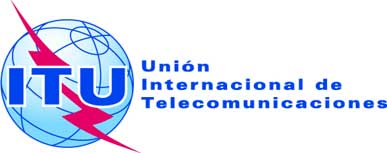 SESIÓN PLENARIAAddéndum 2 al
Documento 11(Add.16)-S24 de junio de 2019Original: inglés/españolEstados Miembros de la Comisión Interamericana de Telecomunicaciones (CITEL)Estados Miembros de la Comisión Interamericana de Telecomunicaciones (CITEL)Propuestas para los trabajos de la ConferenciaPropuestas para los trabajos de la ConferenciaPunto 1.16 del orden del díaPunto 1.16 del orden del díaAtribución a los serviciosAtribución a los serviciosAtribución a los serviciosRegión 1Región 2Región 35 250-5 255	EXPLORACIÓN DE LA TIERRA POR SATÉLITE (activo)		MÓVIL salvo móvil aeronáutico  5.446A  5.447F		RADIOLOCALIZACIÓN		INVESTIGACIÓN ESPACIAL  5.447D		5.447E  5.448  5.448A5 250-5 255	EXPLORACIÓN DE LA TIERRA POR SATÉLITE (activo)		MÓVIL salvo móvil aeronáutico  5.446A  5.447F		RADIOLOCALIZACIÓN		INVESTIGACIÓN ESPACIAL  5.447D		5.447E  5.448  5.448A5 250-5 255	EXPLORACIÓN DE LA TIERRA POR SATÉLITE (activo)		MÓVIL salvo móvil aeronáutico  5.446A  5.447F		RADIOLOCALIZACIÓN		INVESTIGACIÓN ESPACIAL  5.447D		5.447E  5.448  5.448A5 255-5 350	EXPLORACIÓN DE LA TIERRA POR SATÉLITE (activo)		MÓVIL salvo móvil aeronáutico  5.446A  5.447F		RADIOLOCALIZACIÓN		INVESTIGACIÓN ESPACIAL (activo)		5.447E  5.448  5.448A5 255-5 350	EXPLORACIÓN DE LA TIERRA POR SATÉLITE (activo)		MÓVIL salvo móvil aeronáutico  5.446A  5.447F		RADIOLOCALIZACIÓN		INVESTIGACIÓN ESPACIAL (activo)		5.447E  5.448  5.448A5 255-5 350	EXPLORACIÓN DE LA TIERRA POR SATÉLITE (activo)		MÓVIL salvo móvil aeronáutico  5.446A  5.447F		RADIOLOCALIZACIÓN		INVESTIGACIÓN ESPACIAL (activo)		5.447E  5.448  5.448A